All India Institute of Medical Sciences, Rishikesh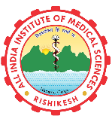 OFFICE ORDER ON APPLICATION FOR LEAVE  					# Dean/205/RISHI/____/________*(Places connected by train sanctioned under SR-31)Copy to: Dean (A)/DDA/HOD/F&CAO/AO/Concerned Faculty/ Guard FileEmployee  Code No :Employee  Code No :Employee  Code No :Employee  Code No :Employee  Code No :Name of applicant :Name of applicant :Name of applicant :Name of applicant :Name of applicant :Post held & Date of AppointmentPost held & Date of AppointmentPost held & Date of AppointmentPost held & Date of AppointmentPost held & Date of AppointmentDepartment, Office and SectionDepartment, Office and SectionDepartment, Office and SectionDepartment, Office and SectionDepartment, Office and SectionBasic Pay/Pay LevelBasic Pay/Pay LevelBasic Pay/Pay LevelBasic Pay/Pay LevelBasic Pay/Pay LevelNature and period of leave applied for and date from which requiredNature and period of leave applied for and date from which requiredNature and period of leave applied for and date from which requiredNature and period of leave applied for and date from which requiredNature and period of leave applied for and date from which requiredTotal LeaveTotal AvailedReqd No of daysBal LeaveSig of Dealing HandSig of Dealing HandFinancial details in Academic Leave__-__-2020 To ___-___-2020__-__-2020 To ___-___-2020__-__-2020 To ___-___-2020__-__-2020 To ___-___-2020__-__-2020 To ___-___-2020Total LeaveTotal AvailedReqd No of daysBal LeaveSig of Dealing HandSig of Dealing HandFinancial details in Academic LeaveAcademic Leave with financial/Without Financial (CME/Workshop/ Conference/ Course/Training/ Congress/ Exam Duty)Academic Leave with financial/Without Financial (CME/Workshop/ Conference/ Course/Training/ Congress/ Exam Duty)Academic Leave with financial/Without Financial (CME/Workshop/ Conference/ Course/Training/ Congress/ Exam Duty)Academic Leave with financial/Without Financial (CME/Workshop/ Conference/ Course/Training/ Congress/ Exam Duty)Academic Leave with financial/Without Financial (CME/Workshop/ Conference/ Course/Training/ Congress/ Exam Duty)   With Financial   Without FinancialFinancial details:Reg. Fee…………….Travel Cost………….Total: ……………..... Casual Leave / RHCasual Leave / RHCasual Leave / RHCasual Leave / RHCasual Leave / RH   With Financial   Without FinancialFinancial details:Reg. Fee…………….Travel Cost………….Total: ……………..... Duty LeaveDuty LeaveDuty LeaveDuty LeaveDuty Leave   With Financial   Without FinancialFinancial details:Reg. Fee…………….Travel Cost………….Total: ……………..... Earned Leave  Earned Leave  Earned Leave  Earned Leave  Earned Leave     With Financial   Without FinancialFinancial details:Reg. Fee…………….Travel Cost………….Total: ……………..... Half Pay Leave on Medical ground  Half Pay Leave on Medical ground  Half Pay Leave on Medical ground  Half Pay Leave on Medical ground  Half Pay Leave on Medical ground     With Financial   Without FinancialFinancial details:Reg. Fee…………….Travel Cost………….Total: ……………..... Paternity / Maternity LeavePaternity / Maternity LeavePaternity / Maternity LeavePaternity / Maternity LeavePaternity / Maternity Leave   With Financial   Without FinancialFinancial details:Reg. Fee…………….Travel Cost………….Total: ……………..... Compensatory LeaveCompensatory LeaveCompensatory LeaveCompensatory LeaveCompensatory LeaveSign of Med. SuperintendentSign of Med. SuperintendentSign of Med. SuperintendentDates for which Comp off is Claimed:____-___-2020 , ___-___-2020Dates for which Comp off is Claimed:____-___-2020 , ___-___-2020Dates for which Comp off is Claimed:____-___-2020 , ___-___-2020Dates for which Comp off is Claimed:____-___-2020 , ___-___-2020Dates for which Comp off is Claimed:____-___-2020 , ___-___-2020Sunday and Holidays, if any, proposed to be Prefixed/Midfixed/Suffixed to leaveSunday and Holidays, if any, proposed to be Prefixed/Midfixed/Suffixed to leaveSunday and Holidays, if any, proposed to be Prefixed/Midfixed/Suffixed to leaveSunday and Holidays, if any, proposed to be Prefixed/Midfixed/Suffixed to leaveSunday and Holidays, if any, proposed to be Prefixed/Midfixed/Suffixed to leavePurpose of Leave / In case of AL, Please Mention your Role Purpose of Leave / In case of AL, Please Mention your Role Purpose of Leave / In case of AL, Please Mention your Role Purpose of Leave / In case of AL, Please Mention your Role Purpose of Leave / In case of AL, Please Mention your Role Date of return from last leave & nature and period of that leaveDate of return from last leave & nature and period of that leaveDate of return from last leave & nature and period of that leaveDate of return from last leave & nature and period of that leaveDate of return from last leave & nature and period of that leaveI propose/do not propose to avail myself of LTC for block years …………… during ensuing leave.I propose/do not propose to avail myself of LTC for block years …………… during ensuing leave.I propose/do not propose to avail myself of LTC for block years …………… during ensuing leave.I propose/do not propose to avail myself of LTC for block years …………… during ensuing leave.I propose/do not propose to avail myself of LTC for block years …………… during ensuing leave.Address during leave period & Mobile No.Address during leave period & Mobile No.Address during leave period & Mobile No.Address during leave period & Mobile No.Address during leave period & Mobile No.Name and Signature of RelieverName and Signature of RelieverName and Signature of RelieverName and Signature of RelieverName and Signature of RelieverName and Signature of RelieverName and Signature of RelieverName and Signature of RelieverName and Signature of RelieverName and Signature of RelieverName and Signature of RelieverName and Signature of RelieverAcademicAcademicAcademicClinicClinicClinicAdministrativeAdministrativeAdministrativeTICKET BOKING REQUISITION (IF FINANCIAL ASSISTANCE)TICKET BOKING REQUISITION (IF FINANCIAL ASSISTANCE)TICKET BOKING REQUISITION (IF FINANCIAL ASSISTANCE)TICKET BOKING REQUISITION (IF FINANCIAL ASSISTANCE)TICKET BOKING REQUISITION (IF FINANCIAL ASSISTANCE)TICKET BOKING REQUISITION (IF FINANCIAL ASSISTANCE)TICKET BOKING REQUISITION (IF FINANCIAL ASSISTANCE)TICKET BOKING REQUISITION (IF FINANCIAL ASSISTANCE)TICKET BOKING REQUISITION (IF FINANCIAL ASSISTANCE)TICKET BOKING REQUISITION (IF FINANCIAL ASSISTANCE)TICKET BOKING REQUISITION (IF FINANCIAL ASSISTANCE)TICKET BOKING REQUISITION (IF FINANCIAL ASSISTANCE)Travel DateOriginating PlaceDestination PlaceDestination PlaceFlight No. /Train/Car*.Flight No. /Train/Car*.Departure Date & TimeDeparture Date & TimeDeparture Date & TimeArrival Date & TimeArrival Date & TimeArrival Date & TimeSignature of Applicant (with date)Remarks /Recommendation of HODRecommended / Approved / Not ApprovedDean (Academics)Approved / Not ApprovedDirector